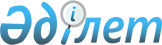 "Өңдеуші кәсіпорындардың ауылшаруашылық өнімін тереңдете өңдеп өнім өндіруі үшін оны сатып алу шығындарын субсидиялау қағидаларын бекіту туралы" Қазақстан Республикасы Ауыл шаруашылығы министрінің 2014 жылғы 26 қарашадағы № 3-2/615 бұйрығына өзгерістер мен толықтырулар енгізу туралыҚазақстан Республикасы Премьер-Министрінің орынбасары – Қазақстан Республикасының Ауыл шаруашылығы министрінің 2016 жылғы 21 қазандағы № 446 бұйрығы. Қазақстан Республикасының Әділет министрлігінде 2016 жылғы 2 қарашада № 14384 болып тіркелді.
      РҚАО-ның ескетрпесі!

      Бұйрықтың қолданысқа енгізілуін тәртібін 3-т.қараңыз
       БҰЙЫРАМЫН:
      1. "Өңдеуші кәсіпорындардың ауылшаруашылық өнімін тереңдете өңдеп өнім өндіруі үшін оны сатып алу шығындарын субсидиялау қағидаларын бекіту туралы" Қазақстан Республикасы Ауыл шаруашылығы министрінің 2014 жылғы 26 қарашадағы № 3-2/615 бұйрығына (Нормативтік құқықтық актілерді мемлекеттік тіркеу тізілімінде № 10087 болып тіркелген, 2015 жылғы 26 қаңтарда "Әділет" ақпараттық-құқықтық жүйесінде жарияланған) мынадай өзгерістер мен толықтырулар енгізілсін:
      көрсетілген бұйрықпен бекітілген Өңдеуші кәсіпорындардың ауылшаруашылық өнімін тереңдете өңдеп өнім өндіруі үшін оны сатып алу шығындарын субсидиялау қағидаларында:
      1-тармақ мынадай редакцияда жазылсын:
      "1. Осы Өңдеуші кәсіпорындардың ауылшаруашылық өнімін тереңдете өңдеп өнім өндіруі үшін оны сатып алу шығындарын субсидиялау қағидалары (бұдан әрі – Қағидалар) "Агроөнеркәсіптік кешенді және ауылдық аумақтарды дамытуды мемлекеттік реттеу туралы" 2005 жылғы 8 шілдедегі Қазақстан Республикасы Заңының 6-бабы 1-тармағының 10) тармақшасына сәйкес әзірленді және тиісті қаржы жылына арналған бюджетте көзделген қаражат есебінен және шегінде өңдеуші кәсіпорындардың ауылшаруашылық өнімін тереңдете өңдеп өнім өндіруі үшін оны сатып алу шығындарын субсидиялау (бұдан әрі - субсидиялар) тәртібін айқындайды.";
      мынадай мазмұндағы 4-1- тармақпен толықтырылсын:
      "4-1. Субсидиялар өңдеуші кәсіпорындарға осы Қағидаларға 1-қосымшаға сәйкес түпкілікті өнімді бастапқы өнімге қайта есептеу коэффициенті мен облыстар, Астана және Алматы қалалары әкімдіктерінің қаулысымен бекітілетін өнімдер тізбесіне сәйкес бағыттар бойынша сатып алынатын ауылшаруашылық өнімдерінің бірлігіне арналған субсидиялар нормативтерін (бұдан әрі - субсидиялар нормативтері) ескере отырып, өнімдер тізбесіне сәйкес өндірілген өнім бірлігіне төленеді.
      Бұл ретте қант қызылшасын өңдеуші кәсіпорындар үшін субсидиялар екі траншпен төленеді:
      1) бірінші транш ауыл шаруашылығы тауарын өндірушілерден нақты сатып алынған қант қызылшасының көлеміне субсидия алуға өтінім берілген кезде субсидиялардың жалпы сомасының 55%-ы мөлшерінде; 
      2) екінші транш өндірілген дайын өнім көлемі туралы статистикалық деректерді бере отырып, қалған субсидия көлемін алуға өтінім берілген кезде субсидиялардың жалпы сомасының 45%-ы мөлшерінде."; 
      5-тармақ мынадай редакцияда жазылсын:
      "5. Субсидиялар нормативтері ғылыми немесе ғылыми-техникалық қызмет саласында аккредиттеуі бар аграрлық бейінді ғылыми ұйымдармен келісілгеннен кейін, әрбір субсидиялар нормативі бойынша негіздемелерді қоса бере отырып, облыс, Астана және Алматы қалалары әкімінің, ол болмаған жағдайда оның міндетін атқарушы адамның қолы қойылған ілеспе хатпен екі данада Қазақстан Республикасы Ауыл шаруашылығы министрлігінің (бұдан әрі – Министрлік) қарауына беріледі.
      Оң нәтиже кезінде Министрлік тиісті ілеспе хатпен субсидиялар нормативтерінің бір данасын кері қайтарады.
      Теріс нәтиже кезінде Министрлік келісуден дәлелді бас тартуы бар хатпен субсидиялар нормативтерінің екі данасын да қайтарады.
      Субсидиялар нормативтері облыс, Астана және Алматы қалалары әкімдігінің қаулысымен бекітіледі.
      Субсидиялар нормативтеріне өзгерістер және (немесе) толықтырулар енгізу осы тармақтың бірінші, екінші, үшінші және төртінші бөліктерінде көзделген тәртіппен жүзеге асырылады.";
      6-тармақ мынадай редакцияда жазылсын:
      "6. Облыстың, Астана және Алматы қалаларының ауыл шаруашылығы басқармасы (бұдан әрі - Басқарма) субсидиялар нормативтері бекітілгеннен кейін жыл сайын тиісті жылдың 1 ақпанына дейін облыс, Астана және Алматы қалалары әкімдіктерінің интернет-ресурсында және облыстық (қалалық) баспа басылымдарында субсидия алуға өтінімдер қабылдаудың мерзімдері туралы, белгіленген субсидиялар нормативтері туралы хабарландыру жариялауды қамтамасыз етеді.";
      мынадай мазмұндағы 10-1 тармақпен толықтырылсын:
      "10-1. Осы Қағидалардың 4-1-тармағының екінші бөлігімен көзделген субсидиялардың бірінші траншын төлеу үшін осы Қағидалардың 11-тармағының 1), 3) және 4) тармақшаларына сәйкес тиісті құжаттармен қоса берілген өтінімдерді Басқарма әр айдың 10 күніне дейін, ал екінші транш үшін осы Қағидалардың 11-тармағының 1), 2), 3) және 5) тармақшаларына сәйкес тиісті құжаттармен қоса берілген өтінімдерді тоқсандық негізде есепті тоқсаннан кейінгі айдың 10 күніне дейін қабылдайды. Бұл ретте өткен жылдың желтоқсан айы үшін қант қызылшасы бойынша өтінімдерді қабылдау ағымдағы жылдың бірінші тоқсанына арналған өтінімдер шеңберінде жүзеге асырылады.";
      14-тармақ мынадай редакцияда жазылсын:
      "14. Өңдеуші кәсіпорын осы Қағидалардың 10, 10-1 және 11-тармақтарында көзделген құжаттардың толық топтамасын ұсынған жағдайда, Басқарма құжаттарды қабылдау мерзімі аяқталғаннан кейін үш жұмыс күні ішінде ұсынылған құжаттарды ведомствоаралық комиссияның қарауына жібереді.";
      15-тармақтың екінші бөлігі алып тасталсын;
      19-тармақ мынадай редакцияда жазылсын:
      "19. Басқарма осы Қағидаларға 3-қосымшаға сәйкес нысан бойынша Министрлікке бюджеттік бағдарламаны (өндеуші кәсіпорындардың ауылшаруашылық өнімін тереңдете өңдеп өнім өндіруі үшін оны сатып алу шығындарын субсидиялау бойынша) жүзеге асырудың тиімділігі туралы ақпаратты қант қызылшасы бойынша осы есепті жылдан кейінгі жылдың 15 шілдесіне дейінгі және өнімдер тізбесінде көрсетілген қалған өнімдер бойынша есепті жылдан кейінгі жылдың 15 қаңтарына дейінгі мерзімде ұсынады.";
      көрсетілген Қағидаларға 1-қосымша осы бұйрыққа 1-қосымшаға сәйкес жаңа редакцияда жазылсын;
      көрсетілген Қағидаларға 4-қосымша осы бұйрыққа 2-қосымшаға сәйкес жаңа редакцияда жазылсын.
      2. Қазақстан Республикасы Ауыл шаруашылығы министрлігінің Өсімдік шаруашылығы өнімдерін өндіру мен қайта өңдеу департаменті заңнамада белгіленген тәртіппен:
      1) осы бұйрықтың Қазақстан Республикасы Әділет министрлігінде мемлекеттік тіркелуін;
      2) осы бұйрық Қазақстан Республикасы Әділет министрлігінде мемлекеттік тіркелген күнінен бастап күнтізбелік он күн ішінде оның көшірмесінің мерзімді баспа басылымдарына және "Әділет" ақпараттық-құқықтық жүйесіне ресми жариялауға, сондай-ақ Қазақстан Республикасы нормативтік құқықтық актілерінің эталондық бақылау банкіне орналастыру үшін "Республикалық құқықтық ақпарат орталығы" шаруашылық жүргізу құқығындағы республикалық мемлекеттік кәсіпорнына жіберілуін;
      3) осы бұйрықтың Қазақстан Республикасы Ауыл шаруашылығы министрлігінің интернет-ресурсында орналастырылуын қамтамасыз етсін.
      3. Осы бұйрық 2017 жылғы 1 қаңтардан бастап қолданысқа енгізілетін осы бұйрықтың 1-тармағының оныншы, он бірінші, он екінші, он үшінші, он төртінші және он бесінші абзацтарын қоспағанда, алғашқы ресми жарияланған күнінен кейін қолданысқа енгізіледі.
      "КЕЛІСІЛГЕН"   
      Қазақстан Республикасының   
      Қаржы министрі   
      ___________________ Б. Сұлтанов   
      2016 жылғы 26 қазан
      "КЕЛІСІЛГЕН"   
      Қазақстан Республикасының   
      Ұлттық экономика министрі   
      ____________________Қ. Бишімбаев   
      2016 жылғы 26 қазан Түпкілікті өнімді бастапқы өнімге қайта
есептеу коэффициенттері
      Ескертпе: * қант қызылшасынан өндірілетін қанттың мөлшері, пайызбен.
      Нысан ____________ жылға арналған өндеуші кәсіпорындардың
ауылшаруашылық өнімін тереңдете өңдеп өнім өндіруі үшін
оны сатып алуына арналған субсидияларды төлеу ведомосі
      Төленетін сома
      __________________________________________________________________
      (жазбаша)
      облысы, Астана және Алматы қалалары басқармасының құрылымдық бөлімшесінің басшысы
      _____________________________________________________________________
      (тегі, аты, әкесінің аты (бар болған жағдайда), қолы)
					© 2012. Қазақстан Республикасы Әділет министрлігінің «Қазақстан Республикасының Заңнама және құқықтық ақпарат институты» ШЖҚ РМК
				
Қазақстан Республикасы
Премьер-Министрінің орынбасары -
Қазақстан Республикасының
Ауыл шаруашылығы министрі
А. МырзахметовҚазақстан Республикасы
Премьер-Министрінің орынбасары –
Қазақстан Республикасы
Ауыл шаруашылығы министрінің
2016 жылғы 21 қазандағы
№ 446 бұйрығына
1-қосымшаӨндеуші кәсіпорындардың
ауылшаруашылық өнімін тереңдете
өңдеп өнім өндіруі үшін оны сатып
алу шығындарын субсидиялау қағидаларына
1-қосымша
Ауылшаруашылық өнімнің атауы
Тереңдете өңделген өнімдердің атауы
Түпкілікті өнімді бастапқы өнімге қайта есептеу коэффициенті
1
2
3
Қант қызылшасы
Қант
12,0*
Сүт
Сары май
22,5
Сүт
Қатты ірімшік
12,0
Сүт
Құрғақ сүт (табиғи)
7,3
Жүгері
Крахмалдық сірне
1,6Қазақстан Республикасы
Премьер-Министрінің орынбасары –
Қазақстан Республикасы
Ауыл шаруашылығы министрінің
2016 жылғы 21 қазандағы
№ 446 бұйрығына
2-қосымшаӨндеуші кәсіпорындардың
ауылшаруашылық өнімін тереңдете
өңдеп өнім өндіруі үшін оны сатып
алу шығындарын субсидиялау
қағидаларына
4-қосымша
№
Ауданның атауы
Өңдеуші кәсіпорынның атауы
Тереңдете өңделген өнімнің түрі
Өндіріс көлемі, килограмм
Түпкілікті өнімді бастапқы өнімге қайта есептеу коэффициенті
Пайдаланған шикізат көлемі, килограмм (7=5x100/6) – қант қызылшасы бойынша, (7=5х6) – қалған өнімдер бойынша
Субсидиялар нормативі, теңге/ килограмм
Төленуге жататыны, теңге (9=7x8)
1
2
3
4
5
6
7
8
9
Жиыны: